                                 В лесу и на природе  соблюдайте осторожность . . . 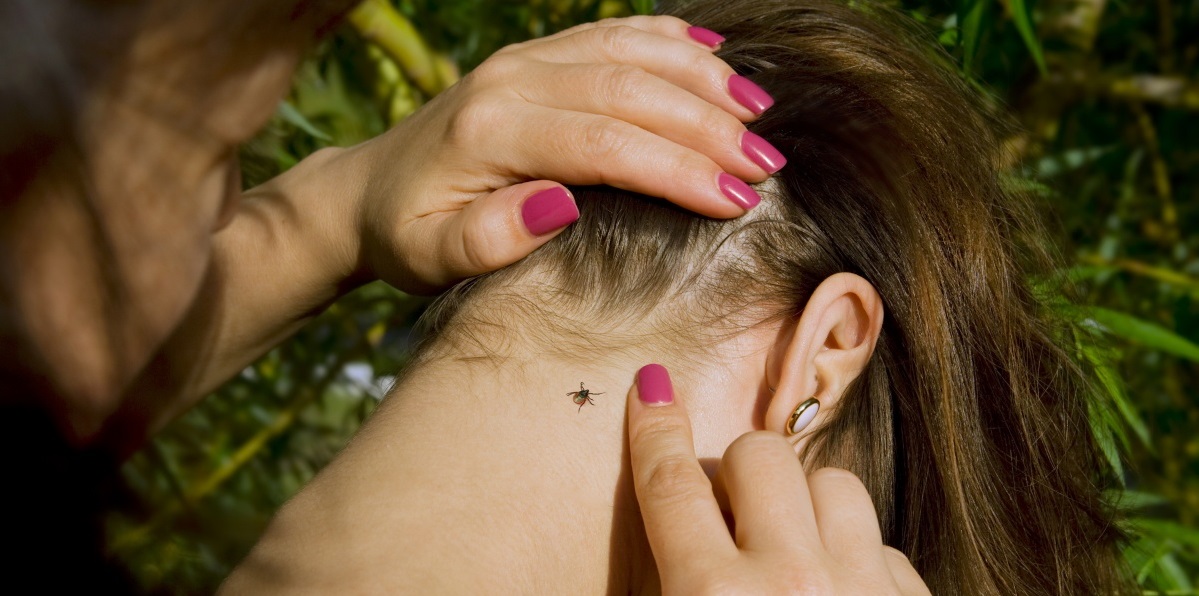 В тёплое время года, во всех областях нашей республики,   регистрируются случаи укусов клещами. Маленькие кровососы могут  создать  здоровью  человека  большую проблему,  наградив   клещевым энцефалитом или Лайм – боррелиозом.   Зима  на нашей территории не балует нас крепкими морозами, отсюда количество кровососущих  не уменьшается, а увеличивается, соответственно  риск быть укушенным  заразным кровосасущим возрастает. Прогулки  в парке, в лесу, на дачном участке, на берегу реки, могут  принести человеку не пользу, а опасность. На территории нашей республики, по данным статистики, не все клещи заражены вышеуказанными инфекциями. Лайм – боррелиоз –  инфекционное заболевание,  поражающее  различные органы и системы человека.  Это  распространённое заболевание, передаваемое через укусы клещей.  Специалисты утверждают, что от больного человека -  здоровому  эта инфекция не передаётся. Болезнь заявляет  о себе с апреля месяца по октябрь, что обусловлено периодом активности клещей.   	Возбудитель заболевания попадает в организм человека со слюной заражённого клеща, во время присасывания  его  на поверхность кожи. В течение месяца  у   больного  на месте присасывания   клеща появляется кольцевидное покраснение (мигрирующая эритема), которое  побаливает и сопровождается  зудом.  	Со временем, если болезнь не лечить,  пострадавшего  начинает  беспокоить:  головная боль, скованность затылочных мышц, светобоязнь, упадок сил, расстройство сна, памяти, внимания, поражается сердечно – сосудистая система, далее поражаются  суставы,  что  приводит его к полной обездвиженности. Своевременное удаление клеща важно для предотвращения заболевания. Вероятность заболеть, минимальна, если клещ провёл на теле менее 24 часов. Следует знать, зимуют  клещи  в сухой траве, лесной подстилке,  сидя на траве или ветке кустарника не выше 1 метра от земли  и ближе к тропинкам.                                                 Способы защиты от клещей:  - одежда должна быть с длинными рукавами, высоким  воротом,   брюки, обязательно заправленные в сапоги, кофта с капюшоном, шапка или платок; 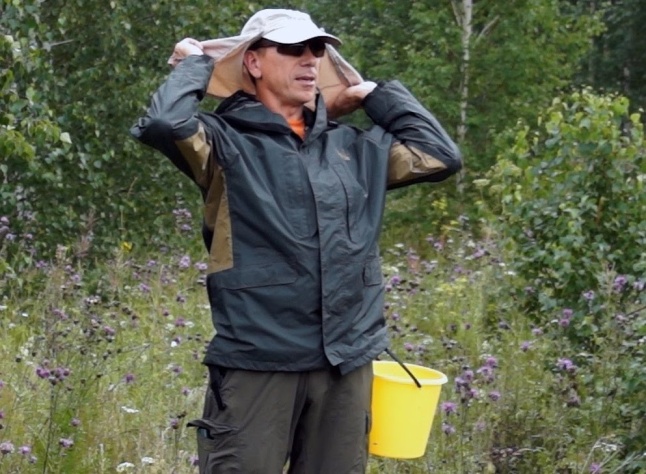 - отпугивающие химические средства (смазывать открытые участки тела и одежду);  - каждые 2 часа осматривание открытых участков тела; - при  возвращении домой тщательный осмотр одежды (карманы, складки одежды, швы) и всего тела;  - принятие душа с использованием мочалки. В случае обнаружения на теле присосавшегося клеща как можно скорее удалите  его,  не откладывая на потом, обратитесь  в медицинское учреждение.   Излюбленным место для присасывания клещей являются:  область груди, подмышки,  руки, спина, затылок, волосистая часть головы, за ушами. Перед извлечением клеща  кожу следует обработать (йод, перекись, спирт), клеща захватить пинцетом (с тупыми  или округленными концами) ближе к коже или с помощью хлопчатобумажной нити, завязав узел на теле клеща, расшатывающими  движениями влево – вправо извлечь его, стараясь не раздавить. 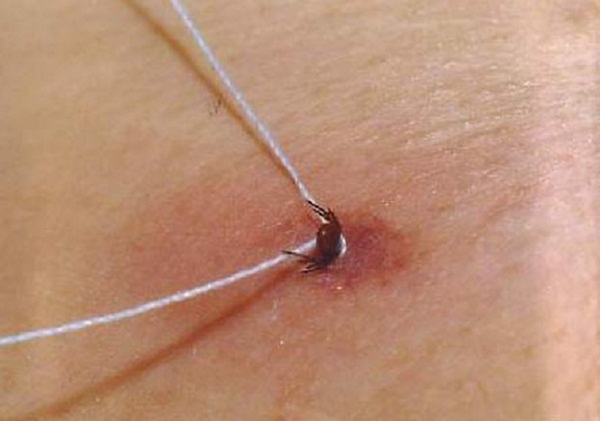 После извлечения  клеща,  кожу следует повторно обработать и не откладывая  обратиться  в медицинское учреждение, где будет назначено медикаментозное лечение. Максимальный эффект лечения, достигается в первые 3 дня с даты присасывания  клеща. Помните, занести в дом клещей могут и домашние питомцы  (кошки, собаки, козы). Заразиться клещевым энцефалитом и болезнью Лайма возможно и при употреблении сырого молока домашних коз. 